Source: APG15-4/OUT-18(Rev.1)preliminary views on WRC-15 agenda item 1.6.1 developed by apg15-4Agenda Item 1.6: 	to consider possible additional primary allocations:1.6.1	to the fixed-satellite service (Earth-to-space and space-to-Earth) of 250 MHz in the range between 10 GHz and 17 GHz in Region 1; and review the regulatory provisions on the current allocations to the fixed-satellite service within each range, taking into account the results of ITU-R studies, in accordance with Resolution 151 (WRC-12)APT Preliminary Views:APT Members are of the view that it should be ensured that the possible additional allocations to the FSS (Earth-to-space and space-to-Earth) of 250 MHz in the range between 10 GHz and 17 GHz in Region 1 under the WRC-15 Agenda item 1.6.1 would protect and not cause undue constraints to the existing primary services. APT Members are also of the view that, if consideration is given to use of the band 14.5-14.8 GHz, there is a need to take appropriate measures to ensure the integrity and adequate protection of the AP30A Plan and List in Region 3 from any new fixed-satellite service utilization of the band in Region 1. APT Members are of the view that to obtain the pfd coordination threshold, MSPACE simulations have been run to calculate the maximum pfd that a new assignment in Region 1 and 3 Feeder link Plan and List could produce in the orbital position of an existing BSS feeder link Plan assignment and not “affect” it. An assignment is considered as not affected when the equivalent protection margin (EPM) of the existing AP 30A assignment does not fall more than 0.45 dB below 0 dB, or, if already negative, more than 0.45 dB. Extrapolating, the pfd value obtained has been proposed as threshold for coordination for a new assignment in the FSS (Earth-to-space) allocation with respect to any existing BSS feeder link. Further information could be found in the draft CPM Report as contained in Document CPM15-2/1. APT Members further have a view that, the bands 10.6-10.7 GHz and 13.25-13.75 GHz should be excluded from the candidate bands for possible FSS (Earth-to-space) allocation under Agenda item 1.6.1 to protect the EESS (passive) and EESS (active) respectively.APT Members are of the view that, if consideration is given to the band 13.4-13.75GHz, the protection of EESS (active) should be ensured and No. 22.2 shall not be applied between FSS in Region 1 and EESS (active). ____________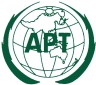 ASIA-PACIFIC TELECOMMUNITYThe APT Conference Preparatory  Group for WRC-15 The APT Conference Preparatory  Group for WRC-15 